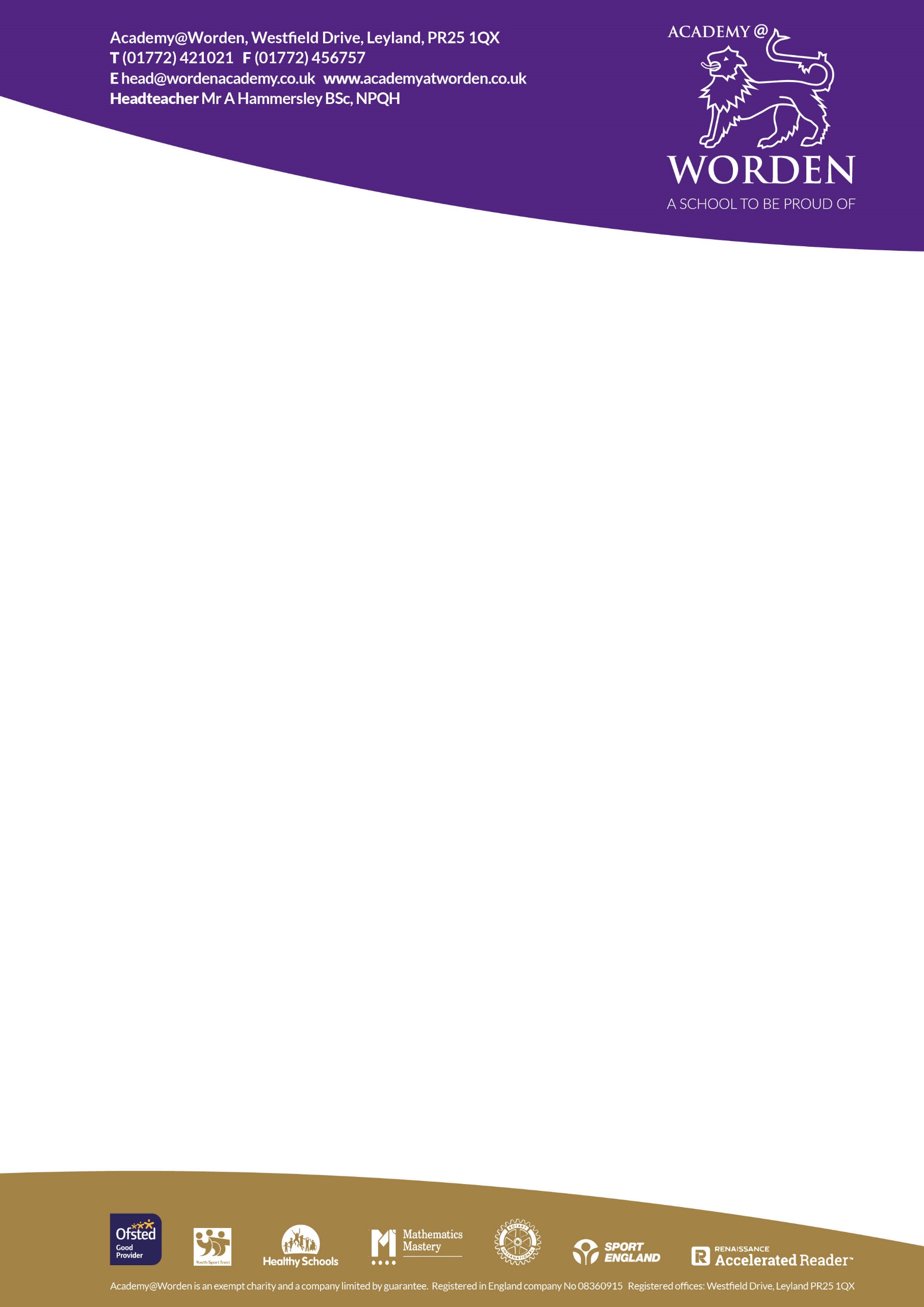 January 2022Dear applicant,Thank you for your interest in the position of part time Music teacher.Worden is a successful comprehensive convertor academy that has a proven track record of sustained improvement and a reputation for the highest behavioural and curriculum standards.Our educational ethos and policy is driven by pedagogical research and our commitment to reduce teacher workload whilst continually improving and maximising the quality of education that we deliver to our pupils.We are committed to the development of all our staff and in turn we expect this to be reciprocated by all staff fully engaging in the direction of their continuing professional development.  If you want to work as part of a phenomenal team in a supportive and happy professional environment where the leadership believe that teachers have ‘the right to teach and that the pupils have the right to learn’, then we are the school for you. Please take the time to read the associated information, and I wish you all the success in your application for the position of part time teacher of Music.  If you require any further information, please do not hesitate to contact the school. Yours faithfully,Mr A HammersleyHeadteacher